Obsah Vašeho košíkuZačátek formulářeNákupní košíkkontrola produktůVaše údajeadresa a přihlášeníCelkový souhrnkontrola objednávkyZačátek formulářeNázevMnožstvíCena bez DPHDPHCelkem s DPH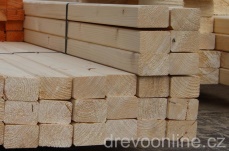 KVH Hranol dřevěný 40 x 60 délka 5mPřipojit poznámkuks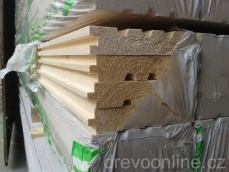 Palubka podlahová - m², tloušťka 24mm, délka 5m (m²); ABPřipojit poznámkum2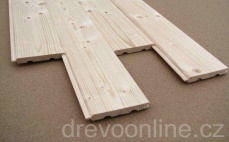 Palubka obkladová - m2, tloušťka 12,5mm, délka 5m (m2); ABPřipojit poznámkum²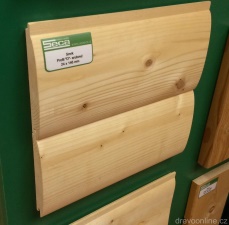 Srubová palubka - profil "D" - tloušťka 19mm, délka 5m (cena za m2); ABPřipojit poznámkum2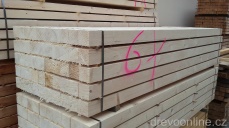 Hranol dřevěný smrkový 100 x100 délka 4 m
Impregnace AnoPřipojit poznámkuks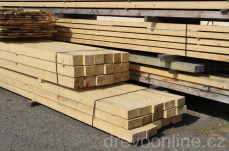 Hranol dřevěný smrkový 160 x 200 délka 8m
Impregnace AnoPřipojit poznámkuks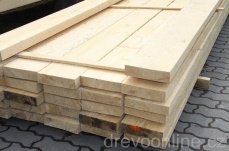 Fošna dřevěná 50 x 140 délka 4 m
Impregnace AnoPřipojit poznámkuksFošna dřevěná 50 x 100 délka 4 m
Impregnace AnoPřipojit poznámkuks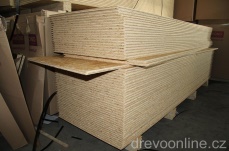 OSB 3 deska 18 mm, 4PD 2500 x 675 - CENA za m²Připojit poznámkum²OSB 3 deska 12 mm, 4PD 2500 x 675 - CENA za m2Připojit poznámkum2Název produktuPočetCena bez DPHCena s DPHBitagit 40 Al mineral (radon) 
balení 10 m2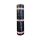  m26.355,00 KčClimowool Schwenk DF1 039 
tloušťka 140 mm, balení 5,52 m2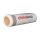  m24.170,00 KčBitagit 35 mineral 
balení 10 m2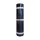  m25.082,00 KčAsfaltová lepenka A 330 H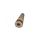  m21.188,00 KčClimowool Schwenk DF1 039 
tloušťka 100 mm, balení 7,8 m2 m22.485,00 KčJutafol N 110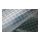  m22.860,00 KčPodlahový polystyren Bachl EPS 100 S Stabil 
tloušťka 60 mm , balení 4 m2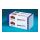  m23.136,50 Kč25.276,50 KčObrázekNázev zbožíKsCelkemSmazat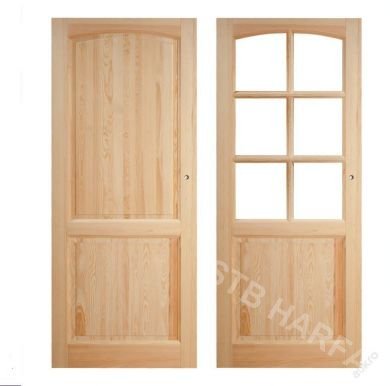 Masivní borovicové dveře Classic – plné levé 6003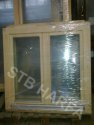 EURO okno 100x1005Celkem (s DPH)Celkem (s DPH)